出發-公路休息站(喝喝咖費提神wc)▋專業領隊故事~竹山小鎮的故事傳說~▋『溪頭公路』～路經/鹿谷茶社區/內湖國小圍籬/竹林故事/12生肖灣/西遊記孫悟空有七十二變，嘉義梅山有三十六彎，南投杉林溪則有十二生肖彎。~杉林溪森林遊樂區(園區活動)~主要景區為牡丹花埔園區▋回程下山路經土豆王或其他景點稍作休憩wc後-高送公路-回程 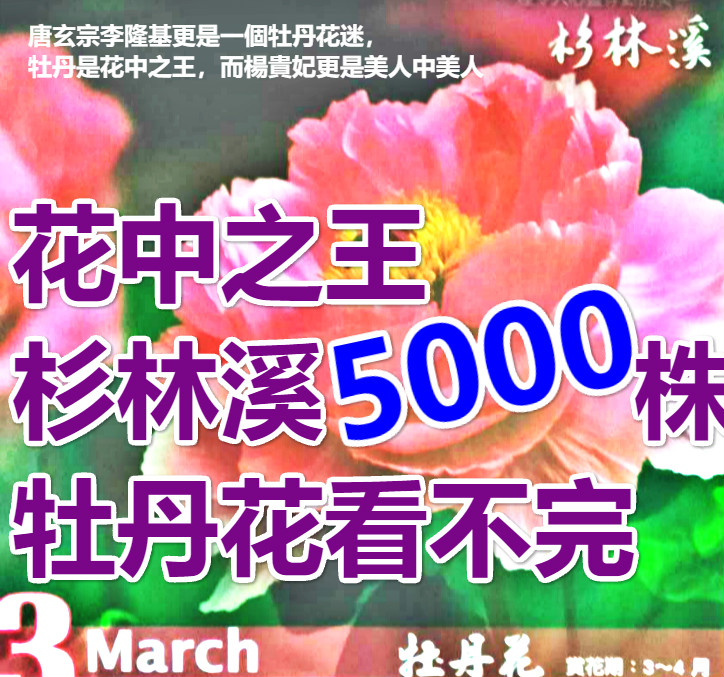 ★溫馨說明/報名須知:賞花屬季節性活動，如遇天候因素淍謝或未盛開，仍會前往原景點純欣賞美景！☆如遇交通管制，由領隊當天作適宜的路線安排，敬請體恤見諒!●單人報名每座位收652元  成本價回饋團●限制一車40人滿為止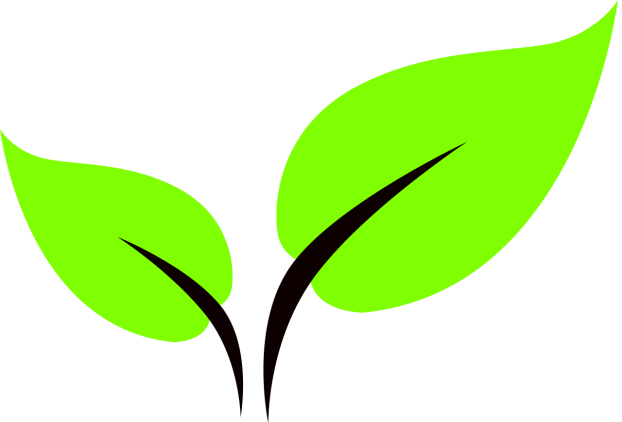 ●包  含：早餐輕食/包子或三明治、來回車資、履約+旅責雙保險  ●不包含：地方銅板美食午餐。司機領隊勞務服務費每位100元  杉林溪入園門票(請參考官網或優惠票價需求.車上領隊協助購買)●本團體因屬美食過年採購團.以21/33/43人座交通工具為使用標準